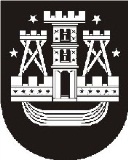 KLAIPĖDOS MIESTO SAVIVALDYBĖS TARYBASPRENDIMASDĖL KLAIPĖDOS MIESTO SAVIVALDYBĖS TARYBOS 2010 M. RUGSĖJO 30 D. SPRENDIMO NR. T2-270 „Dėl negyvenamojo pastato Bangų g. 5A perdavimo neatlygintinai valdyti ir naudotis pagal panaudos sutartį VšĮ Klaipėdos ekonominės plėtros agentūrai ir pavedimo atlikti pastato rekonstrukcijos ir remonto darbų užsakovo funkcijas“ PAKEITIMO2014 m. kovo 27 d. Nr. T2-67KlaipėdaVadovaudamasi Lietuvos Respublikos vietos savivaldos įstatymo 18 straipsnio 1 dalimi, Klaipėdos miesto savivaldybės taryba nusprendžia:1. Pakeisti Klaipėdos miesto savivaldybės tarybos 2010 m. rugsėjo 30 d. sprendimą Nr. T2-270 „Dėl negyvenamojo pastato Bangų g. 5A perdavimo neatlygintinai valdyti ir naudotis pagal panaudos sutartį VšĮ Klaipėdos ekonominės plėtros agentūrai ir pavedimo atlikti pastato rekonstrukcijos ir remonto darbų užsakovo funkcijas“ – pakeisti 1 punktą ir jį išdėstyti taip:„1. Perduoti septyniolikai metų viešajai įstaigai Klaipėdos ekonominės plėtros agentūrai valdyti ir naudotis pagal panaudos sutartį savivaldybei nuosavybės teise priklausančias 2604,82 kv. metro bendrojo ploto negyvenamąsias patalpas Bangų g. 5A, Klaipėdoje (registro duomenų byloje pastatas pažymėtas – 1P5p, unikalus Nr. 2194-0004-9037, patalpų žymėjimo indeksai: nuo R-1 iki R-5, dalis patalpos 1-1 (155,90 kv. metro), 1-2, nuo 1-8 iki 1-16, nuo 2-1 iki 2-11, nuo 3-1 iki 3-7, nuo 4-1 iki 4-15, nuo 5-1 iki 5-12), smulkiojo ir vidutinio verslo plėtrai.“.2. Skelbti šį sprendimą Klaipėdos miesto savivaldybės interneto tinklalapyje.Šis sprendimas gali būti skundžiamas Lietuvos Respublikos administracinių bylų teisenos įstatymo nustatyta tvarka Klaipėdos apygardos administraciniam teismui.Savivaldybės meras Vytautas Grubliauskas